AGREGADO XIII-BLXXVII REUNIÃO ORDINÁRIA DO SUBGRUPO DE TRABALHO N° 3“REGULAMENTOS TÉCNICOS E AVALIAÇÃO DA CONFORMIDADE”COMISSÃO DE ALIMENTOSACTA N° 03/21Brasilia, 20 de agosto a 03 de setembro de 2021DOCUMENTO DE TRABALHOMERCOSUL/… SGT N° 3/P. RES. N°…/…ALTERAÇÃO DA RESOLUÇÃO GMC N° 46/06 “REGULAMENTO TÉCNICO MERCOSUL SOBRE DISPOSIÇÕES PARA EMBALAGENS, REVESTIMENTOS, UTENSÍLIOS, TAMPAS E EQUIPAMENTOS METÁLICOS EM CONTATO COM ALIMENTOS”VISTO: O Tratado de Assunção, o Protocolo de Ouro Preto, e as Resoluções Nº 03/92, 38/98, 46/06 e 45/17 do Grupo Mercado Comum.CONSIDERANDO:Que a Resolução GMC Nº 03/92 sobre "Critérios Gerais de Embalagens e Equipamentos Alimentícios em Contato com Alimentos" estabelece que as embalagens e equipamentos em contato com alimentos devem cumprir os requisitos estabelecidos em um Regulamento Técnico MERCOSUL específico.Que se considera conveniente atualizar a Resolução GMC Nº 46/06 "Regulamento Técnico MERCOSUL sobre Disposições para Embalagens, Revestimentos, Utensílios, Tampas e Equipamentos Metálicos em Contato com Alimentos (Revogação das Resoluções GMC Nº 27/93, 48/93 e 30/99)".O GRUPO MERCADO COMUM RESOLVE:Art. 1- Aprovar as alterações ao "Regulamento Técnico MERCOSUL sobre Disposições para Embalagens, Revestimentos, Utensílios, Tampas e Equipamentos Metálicos em Contato com Alimentos", aprovado pela Resolução GMC Nº 46/06, que consta como Anexo e forma parte da presente Resolução.Art. 2 - Estabelecer um prazo de … para a adequação aos requisitos estabelecidos na presente Resolução, contados a partir de sua incorporação.Art. 3 – Os Estados Partes indicarão no âmbito do Subgrupo de Trabalho Nº 3 "Regulamentos Técnicos e Avaliação da Conformidade" (SGT Nº 3) os organismos nacionais competentes para a implementação da presente Resolução.Art. 4 – Esta Resolução deverá ser incorporada ao ordenamento jurídico dos Estados Partes antes de …… SGT Nº 3 - ..., XX / XX / 21ANEXOALTERAÇÃO DA RESOLUÇÃO GMC N° 46/06 “REGULAMENTO TÉCNICO MERCOSUL SOBRE DISPOSIÇÕES PARA EMBALAGENS, REVESTIMENTOS, UTENSÍLIOS, TAMPAS E EQUIPAMENTOS METÁLICOS EM CONTATO COM ALIMENTOS”Texto em azul: modificações e referências propostas por Argentina previamente à RO LXXVTexto em verde: comentários de Brasil enviados prévios à RO LXXVTexto em preto ressaltado en amarelo: comentérios Reunião RO LXXVTexto em vermelho: comentários Reunião RO LXXVITexto em preto ressaltado em azul: comentários Reunião RO LXXVIIO “Regulamento Técnico MERCOSUL sobre disposições para embalagens, revestimentos, utensílios, tampas e equipamentos metálicos em contato com alimentos” aprovado pela Resolução GMC Nº 46/06, fica alterado conforme segue:1 – Substituir o item 3.1.1 do Anexo da Res. GMC N° 46/06 pelo seguinte:3.1.1 Aço e suas Ligas de aço inoxidáveis listadas a seguir.2 - Substituir o item 3.1.3 do Anexo da Res. GMC N° 46/06 pelo seguinte texto:3.1.3 Alumínio tecnicamente puro e suas ligas:a) anodizado ou com a superfície totalmente enlouçada, vitrificada, esmaltada ou protegida com revestimentos poliméricos.b) sem anodizar ou sem os revestimentos superficiais mencionados en a). Nestes casos, as embalages, utensílios, tampas e equipamentos, poderão ser utilizados nas seguintes condições:Contato breve (inferior a 24 horas), a qualquer temperatura. Contato prolongado (mais de 24 horas), a temperatura de refrigeração.Contato prolongado (mais de 24 horas), a temperatura ambiente, unicamente com os alimentos descritos a continuação: produtos de cacau e chocolate, café, especiarias e ervas de infusão, açúcar, cereais e derivados, massas secas, produtos de panificação, legumes secos e derivados, frutos secos, cogumelos secos, vegetais secos, produtos de confeitaria e produtos de pastelaria em que o recheio não esteja em contato direto com o alumínio. Não apto para contato com alimentos muito ácidos ou muito salgados. Os elaboradores de embalagens, utensílios, tampas e equipamentos de alumínio e suas ligas destinados a estar em contato direto com alimentos, que não cumpram com o estabelecido em a), deverão disponibilizar na rotulagem informação aos consumidores/usuários sobre as condições de uso em que podem ser utilizados, conforme o estabelecido no ponto b), alíneas i) a iv).Proposta do Brasil para este ponto:3.1.3 Alumínio tecnicamente puro e suas ligas:a) anodizado ou com a superfície totalmente enlouçada, vitrificada, esmaltada ou protegida com revestimentos poliméricos.b) sem anodizar ou sem os revestimentos superficiais mencionados en a). Neste caso, as embalagens, utensílios, tampas e equipamentos, deverão conter em sua rotulagem a seguinte informação aos consumidores/usuários:Não use este produto no preparo de alimentos muito ácidos ou muito salgados ou para o seu armazenamento a temperatura ambiente por período superior a 6 horas.As Delegações estudarão internamente este ponto.Referência: se propone incluir las condiciones de uso establecidas en el DM Nro 76 (Decreto 18 Aprile 2007, n. 76) MINISTERIO DELLA SALUTE,  de Italia, sobre aluminio en contacto con alimentos: art 5, Condiciones de uso; Art 6, Rotulado; (Legislación Italiana, actualizada 10-2020)Item 2.1.2 y 2.1.3 de la Res GMC 46/06.Norma Holandesa: DUTCH PACKAGINGS AND CONSUMER ARTICLES REGULATION - Dutch ministry of Health, Welfare and Sport, December 20th, 2016 – Anexo A – Capitulo IV  “Metals”.Nova redação discutida pelas delegações:b) sem anodizar ou sem os revestimentos superficiais mencionados en a). Nestes casos, as embalagens, utensílios, tampas e equipamentos não são aptos para o preparo de alimentos muito ácidos ou muito salgados [ou para o seu armazenamento a temperatura ambiente por período superior a 6 horas], e somente poderão ser utilizados nas seguintes condições:Contato breve (inferior a 24 horas), a qualquer temperatura. Contato prolongado (mais de 24 horas), a temperatura de refrigeração ou congelamento.Contato prolongado (mais de 24 horas), a temperatura ambiente, unicamente com alimentos secos ou gordurosos.Os elaboradores de embalagens, utensílios, tampas e equipamentos de alumínio e suas ligas destinados a estar em contato direto com alimentos, que não cumpram com o estabelecido em a), deverão disponibilizar na rotulagem informação aos consumidores/usuários sobre as condições de uso em que podem ser utilizados, conforme o estabelecido no ponto b).As Delegações de Argentina, Paraguai e Uruguai estudarão a redação proposta pela Delegação do Brasil em relação a “não são aptos para o armazenamento de alimentos muito ácidos ou muito salgados a temperatura ambiente por período superior a 6 horas” e os estudos de migração disponíveis. As Delegações acordaram a redação para os itens de i a iii.3 – Incluir no item 3.1 do Anexo da Res. GMC N° 46/06 as seguintes matérias primas metálicas:3.1.XX Ligas de aço inoxidável listadas no item 3.1.1, com a superfície totalmente enlouçada, vitrificada, esmaltada ou protegida com revestimentos poliméricos.3.1.X.X. Aço carbono sem revestimento somente para a fabricação de equipamentos da indústria agroalimentícia para o processamento, armazenamento (tanques, silos, etc.), condução (tubulações, acessórios, etc.), e transporte (contêineres de navios, ferroviários, etc.) de gorduras e  óleos brutos e semirrefinados, alimentos secos (arroz e outros cereais, leguminosas, etc.) e tubérculos.3.1.9.xx Passivação de folhas de flandresSegundo a publicação Embalagens metálicas – Propriedades e Avaliação de Desempenho (Instituto de Tecnologia de Alimentos – ITAL/CETEA, Campinas, 2018), Capítulo 1.8, as folhas de flandres passam por tratamento de passivação com a finalidade de proteger a camada de estanho contra a corrosão, inibir o crescimento de óxido de estanho, favorecer a aderência de verniz e litografia e prevenir a formação de manchas de sulfuração. O FDA concedeu autorização para passivação com zircônio em folhas de flandres, por meio do FCN 1253, o qual estabelece que o revestimento pode ser aplicado à superfície em contato com alimento de recipientes de aço com revestimento de estanho (folha de flandres) com carga máxima de 9 mg/m2.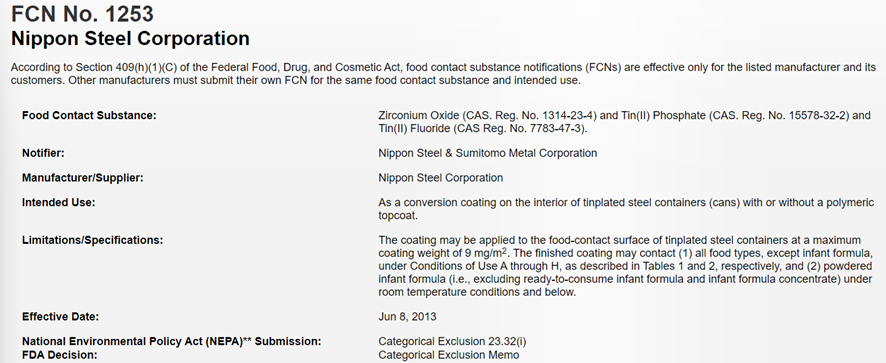 Proposta de redação da Argentina para este ponto:Os metais e revestimentos metálicos podem ser pasivados por meio de um pós-tratamento químico ou electroquímico com cromo, manganês, titânio, estanho e/ou zircônio e/ou seus óxidos e/ou sais inorgânicos.(Referência: Legislación Holandesa (Warenwet, 2017)“Reglamento sobre envases y artículos de consumo”, ítems 2.1 y 3 del Capítulo IV Metales)As Delegações estudarão a redação deste ponto e a necessidade de incluir restrições para zircônio.A Delegação do Brasil continuará avaliando internamente este ponto, considerando o esclarecimento de que a proposta apresentada pela Argentina se refere a todos os metais e revestimentos metálicos e não somente às folhas de flandres. As Delegações de Paraguai e Uruguai estão de acordo com a proposta de redação apresentada pela Delegação Argentina. 4 - Substituir o item 3.1.12 do Anexo da Res. GMC N° 46/06 pelo seguinte texto:3.1.12 Os materiais metálicos não devem conter mais de 1 % de impurezas constituídas por chumbo, arsênio, cádmio, mercúrio e antimônio considerados em conjunto. O limite individual de arsênio, mercúrio e chumbo não deve ser maior de 0,01 %.AISI (American Iron and Steel Institute)/ASTM (American Society for Testing and Materials) (neste caso se indica entre parênteses)UNS(Unified Numbering System)Normas EN (Normas do Comitê Europeu de Normalização (CEN))Restrições de uso201S 20100  1.4372(Ref. Estándar europeo EN 10088-1:2014)Estudio KTH Royal Institute of Technology de Suecia, 2014, los aceros estudiados cumplieron SRLs de CoE. 201 y 304 no se observó migración de Cr VI.202S 20200  1.4373(Ref. DM 9.05-2019 Nro. 72)301S 301001.43101.4319(ficha MCDA N°1)302S 30200  1.4325(Ref. DM 9.05-2019 Nro. 72)303S 303001.4305303 SeS 30323304S 304001.4301304LS 304031.43071.4306(Ref. DM 9.05-2019 Nro. 72)305S 305001.4303308         S30800(Ref. DM 9.05-2019 Nro. 72)316S 316001.44011.4436(Ref. DM 9.05-2019 Nro. 72)316 LS 316031.44041.4432(Ref. DM 9.05-2019 Nro. 72)316NS31651X6CrNiMoN17-12-3EN10088-1:2014(Ref. DM 9.05-2019 Nro. 72)Tipo 316Ti (ASTM)S316351.4571(Ref. DM 9.05-2019 Nro. 72)321S 321001.4541329S329001.4460(Ref. DM 9.05-2019 Nro. 72)347S 347001.4550410S 410001.4006414S41400(Ref. DM 9.05-2019 Nro. 72)416S 416001.4005420S 420001.40281.40211.4031(Ref. DM 9.05-2019 Nro. 72) 430S 430001.4016430 FS43020(Ref. DM 9.05-2019 Nro. 72)1.4105(Ref. DM 9.05-2019 Nro. 72)431S 431001.40571.4109(Ref. Estándar europeo EN 10088-1:2014).Usado para escalpelos, tijeras, cinceles, etc. (non-implant medical devices) (Newson, 2002): estudio para EPA Dinamarca. Guía AK Steel Comparator (2015), para cuchillería y cuchillos industriales, resistencia a la corrosión.DGCCRF Fiche MCDA n°1 (V02 – 01/04/2017) Food contact suitability of metals and alloys, clasificados como “martensitic and precipitation hardenable stainless steels”1.4110 (Ref. EN ISO 8442 1 y 2) para cuchillos y elementos de corte.1.4116(Ref. EN ISO 8442 1 y 2) para cuchillos y elementos de corte.DGCCRF Fiche MCDA n°1 (V02 – 01/04/2017) Food contact suitability of metals and alloys, clasificados como “martensitic and precipitation hardenable stainless steels”.S 410501.4003S 327601.4501 440CS 440041.4125Apto somente para contato momentâneo (menor ou igual a 30 minutos) a temperatura ambiente com alimentos aquosos não ácidos e alimentos gordurosos.(Ref. DM 9.05-2019 Nro. 72) Tipo 630 (ASTM)S 174001.4542(Ref. DM 9.05-2019 Nro. 72)      S 318031.4462Apto somente para:-uso repetido e contato breve a temperatura ambiente ou aquecimento;  -para contato prolongado a temperatura ambiente com alimentos gordurosos.(Ref. DM 9.05-2019 Nro. 72)X2CrNiMoN 22-5-31.4590Apto apenas para:-uso repetido e contato breve a temperatura ambiente ou aquecimento;  -para contato prolongado a temperatura ambiente com alimentos gordurosos.(Ref. DM 9.05-2019 Nro. 72)X2CrNiMoN 22-5-3S 323041.4362S321011.4162X2CrMnNiN21-5-1 *)*) patented gradeISO 15510:2010(Ref. DM 9.05-2019 Nro. 72)(Ref. BS EN 10088-1-2014)439S430351.4510430 LXS43940S439321.4509(Ref. DM 9.05-2019 Nro. 72) X2CrTiNb 18(ficha MCDA N°1, tabela 1)  444S444001.4521S44500(Ref. DM 9.05-2019 Nro. 72)1.4621(Ref. BS EN 10088-1-2014)X2CrNbCu21ISO 15510:2010S82441(Ref. DM 9.05-2019 Nro. 72) 440A(Ref. DM 9.05-2019 Nro. 72)S44002Apto apenas para a fabricação de cutelaria e elementos de corte. (Ref. DM 9.05-2019 Nro. 72)Tipo 436(ASTM)(Ref. DM 9.05-2019 Nro. 72)S436001.4526X6CrMoNb17-1(Ref. DM 9.05-2019 Nro. 72)Tipo 800(ASTM)(Ref. DM 9.05-2019 Nro. 72)N08801.4876Somente para a fabricação de elementos de aquecimento blindados para diferentes tipos de dispensadores automáticos de bebidas.X10NiCrAlTi 32-21(Ref. DM 9.05-2019 Nro. 72)1.4598(Ref. DM 9.05-2019 Nro. 72)Somente para fabricação de componentes ou partes de válvulas em contato com água.X2CrNiMoCuS17-10-2EN 10088-1:2014(Ref. DM 9.05-2019 Nro. 72)1.4611(Ref. DM 9.05-2019 Nro. 72)X2CrTi 21(Ref. DM 9.05-2019 Nro. 72)Ficha MCDA N° 1 tabela 11.4613(Ref. DM 9.05-2019 Nro. 72)X2CrTi 24(Ref. DM 9.05-2019 Nro. 72)1.4618(Ref. DM 9.05-2019 Nro. 72)X9CrMnNiCu 17-8-5-2(Ref. DM 9.05-2019 Nro. 72)312LS312541.4547(Ref. DM 9.05-2019 Nro. 72)X1CrNiMoCuN 20-18-7(Ref. DM 9.05-2019 Nro. 72)S82031(Ref. DM 9.05-2019 Nro. 72)1.4637 (Ref. ISSF Duplex stainless steel)X2CrNiMnMoCuN 21-3-1-1(Ref. DM 9.05-2019 Nro. 72)S82012(Ref. DM 9.05-2019 Nro. 72)1.4635 (Ref. ISSF Duplex stainless steel)X2CrMnNiMoCuN 20-3-1-1(Ref. DM 9.05-2019 Nro. 72)S31655(ASTM)S31655(Ref. DM 9.05-2019 Nro. 72)X2CrNiMoN 21-9-1(Ref. DM 9.05-2019 Nro. 72)